АДМИНИСТРАЦИЯ КЛОЧКОВСКОГО СЕЛЬСОВЕТА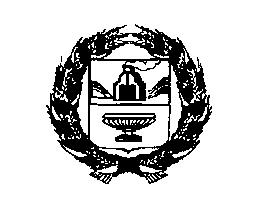 РЕБРИХИНСКОГО РАЙОНА АЛТАЙСКОГО КРАЯР А С П О Р Я Ж Е Н И Е01.04.2024  № 13-р                                                                                         с. КлочкиВ целях дополнительного обеспечения населения товарами в рамках проведения тематической муниципальной ярмарки «Весенняя сельскохозяйственная ярмарка», в соответствии с Федеральным законом от 28.12.2009 N 381-ФЗ "Об основах государственного регулирования торговой деятельности в Российской Федерации", постановлением Администрации Алтайского края от 01.07.2010 N 288 "О порядке организации деятельности ярмарок на территории Алтайского края", постановлением Администрации Клочковского сельсовета Ребрихинского района Алтайского края от 29.03.2024 № 28 «Об организации муниципальных ярмарок на территории муниципального образования Клочковский сельсовет Ребрихинского района Алтайского края»:1. Администрации Клочковского сельсовета организовать и провести муниципальную ярмарку на бесплатной основе «Весеннюю сельскохозяйственную ярмарку» в период с 1 апреля 2024 года по 30 июля     2024 года. 2. Установить:- место проведения ярмарки - территория муниципального образования Клочковский сельсовет Ребрихинского района Алтайского края, местонахождение: 150 метров по направлению на юго-восток от здания Администрации Клочковского сельсовета, кадастровый квартал: 22:36:250001, общей площадью 15 кв. м;- количество торговых мест– 3 единицы. 3. Установить режим работы ярмарки - с 7 часов утра  до 20 часов вечера по местному времени. 4. Установить: 4.1. муниципальная ярмарка осуществляется на бесплатной основе и в упрощенном порядке, а именно:4.1.1. организатор не обязан размещать в месте проведения ярмарки информацию, предусмотренную пунктом 2.1.10 Порядка предоставления мест на муниципальной ярмарке, организуемой Администрацией Пановского сельсовета Ребрихинского района Алтайского края, утвержденного постановлением Администрации Клочковского сельсовета Ребрихинского района Алтайского края от 29.03.2024 № 28 «Об организации муниципальных ярмарок на территории муниципального образования Клочковский сельсовет Ребрихинского района Алтайского края»;4.1.2. предоставление мест для продажи товаров (выполнения работ, оказания услуг) участникам ярмарки осуществляется без подачи заявки на участие в ней;4.1.3. организатор составляет реестр участников ярмарки.5. Опубликовать распоряжение в Сборнике муниципальных правовых актов Клочковского сельсовета Ребрихинского района Алтайского края, разместить на информационном стенде Администрации Клочковского сельсовета, а также на официальном сайте Администрации Клочковского сельсовета Ребрихинского района Алтайского края.6. Контроль за исполнением распоряжения оставляю за собой. Глава  сельсовета                                                                                   О.В. ЗацепинаРязанова Оксана Анатольевна8(38582)24433